Evaluatie lessen mediawijsheid DT  Media Paspoort LudgerusVerslag van onderzoek van DT van Ludgerus uitgevoerd in juli 2020Opzet evaluatie Mediapaspoort LudgerusVoor de evaluatie zijn verschillende bronnen gebruikt.   Leerlingonderzoek m.b.t. lessen Mediapaspoort. Vragen: wat hebben de leerlingen geleerd van het arrangement en wat vonden ze van de lessen van het Nationaal Media Paspoort? De leerlingen van groep 5-6 hebben een online vragenlijst ingevuld. De ervaringen van de leerlingen van groep 1-2 zijn in het interview met de leraar besproken.    Logboek. Vraag: in hoeverre is het arrangement uitgevoerd en wat zijn de ervaringen van de betrokken leraren met de uitgevoerde lessen? De lessen in de kleutergroepen zijn beschreven in een format voor de beschrijving van een leerarrangement van SLO, opgebouwd volgens elementen van curriculair spinnenweb. Naast een beschrijving van de uitgevoerde activiteiten heeft de leraar ook haar ervaringen met de afzonderlijke lessen vastgelegd. Deze beschrijvingen zijn gebruikt tijdens de voorbereiding en uitvoering van het interview met de betreffende leraar. De leraar van de middenbouw is niet toegekomen aan het uitwerken van het logboek.  (Online) interview met de leraren. Vraag: In hoeverre voldoet het arrangement van het Media Paspoort aan criteria/ontwerpeisen die de school aan onderwijs Media Wijsheid stelt? De leraren zijn afzonderlijk geïnterviewd door een van de onderzoekers, waarbij per onderdeel van het spinnenweb naar de ervaring met het arrangement en de mate waarin die voldeed aan het criterium is gevraagd. Doel was het bijstellen van de reeds eerder geformuleerde criteria waaraan een arrangement Mediawijsheid van de Ludgerus zou moeten voldoen.     Evaluatie Mediapaspoort Ludgerus: leerlingonderzoekDe afgelopen periode is er op de Ludgerus lesgegeven met het arrangement van het Mediapaspoort. Zie hier voor nadere kennismaking met dit arrangement. Om te evalueren wat de leerlingen van groep 5-6 van het Mediapaspoort vonden en wat ze ervan geleerd hebben is een vragenlijst uitgezet. 23 leerlingen hebben de vragenlijst ingevuld. Daarvan zaten 6 leerlingen in groep 5 en 17 leerlingen in groep 6. In de navolgende alinea’s worden de resultaten van dit onderzoek besproken. Aan het eind van dit hoofdstuk is nog een aparte paragraaf gewijd aan de ervaringen van de kleuters met dit arrangement. Dat is gebaseerd op de informatie uit het interview met de leraar van die groep. Kennisdeel leerlingonderzoek groep 5-6In het kennisdeel van de vragenlijst kregen de leerlingen vragen over reclame. De eerste vraag was ‘Wat is reclame?’. Twee leerlingen vulden hier in dat reclame onzin is. Over het algemeen gaven de leerlingen een correct antwoord op deze vraag. Op de vraag waar je reclame allemaal tegen kunt komen wordt een grote variatie aan antwoorden gegeven. De meeste leerlingen noemen de televisie, internet en offline zaken zoals buiten en folders. Bij de volgende drie vragen moesten de leerlingen bepalen of de afbeeldingen reclame waren of niet (zie Figuur 1). Afbeelding 2 en 3 waren duidelijk voor de leerlingen, bij beide afbeeldingen gaf maar één leerling een fout antwoord. Bij afbeelding 1 was minder duidelijk dat dit reclame is, 6 van de 23 leerlingen  beantwoordde deze vraag fout. 16 leerlingen gaven bij alle drie de afbeeldingen het juiste antwoord. Zes leerlingen gaven het juiste antwoord op 2 van de 3 vragen en één leerling had maar 1 antwoord goed. 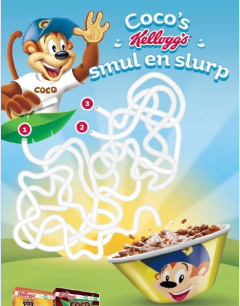 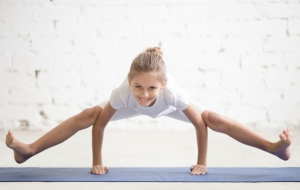 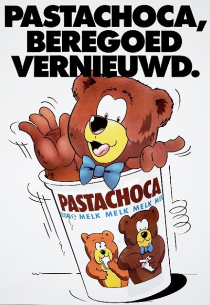 Figuur 1.  Afbeeldingen bij vraag ‘Is dit reclame?’Bij de vraag ‘Je ziet deze foto op Facebook. Waarom staat deze foto op Facebook?’ (zie Figuur 2) gaven bijna alle leerlingen het juiste antwoord, één leerling gaf een fout antwoord. Waarschijnlijk was niet helemaal duidelijk dat er twee antwoorden juist waren, de meeste leerlingen vulden maar één antwoord in. Drie leerlingen vulden beide antwoorden juist in en 19 leerlingen vulden één juist antwoord in. Op de vraag of de makers van deze reclame iets gedaan zouden hebben om de reclame mooier te maken antwoordden de leerlingen unaniem ja, wat ook het juiste antwoord is.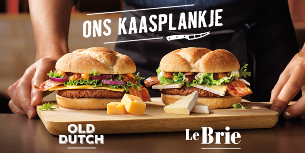 Figuur 2. Afbeelding bij de vraag ‘Je ziet deze foto op Facebook. Waarom staat deze foto op Facebook?’Er werd ook een vraag gesteld over wat de leerlingen onthouden hadden van de lessen van het mediapaspoort: ‘Je hebt 4 lessen van het Mediapaspoort gehad. Les 1: Waarom is een goed wachtwoord van belang? Les 2: Wat is leuk aan de ander? Les 3: Welk gevoel krijg je bij de berichten? Les 4: Hoe vaak en hoe lang ben je met media bezig? Wat heb je nog onthouden en/of geleerd van deze 4 lessen? Noem minimaal 3 dingen op.’ Overzicht van de antwoorden staat in bijlage 1. Er wordt vooral geantwoord dat ze hebben onthouden dat je een sterk wachtwoord moet hebben en hoe vaak en hoe lang de leerlingen op internet zitten/met media bezig zijn. Daarnaast hebben de leerlingen onthouden dat je aardige berichten moet plaatsen op internet.Leraar van deze groep heeft de indruk dat leerlingen redelijk wat dingen geleerd hebben met het MP. Bewaak je identiteit is belangrijk onderwerp. Belangrijk om kinderen er bewust van te maken dat je niet zo maar alles op internet moet zetten en ook zorgvuldig om moet gaan met je wachtwoorden. Zeker ook omdat kinderen op dit gebied heel kwetsbaar zijn. Belang van goed wachtwoord is ook een heel belangrijk aspect en ook specifiek voor mediawijsheid.  Ook het onderwerp ”Wat klopt wel, wat klopt niet” is heel relevant. Kinderen moeten niet zo maar alles aannemen. Ook een belangrijk aspect van mediawijsheid. Verder merkt de leraar in het interview op dat de opdrachten bij de lessen MW de kinderen niet altijd aanspraken. De opdracht over elkaar complimenten geven, over reclame en over Wat je geeft, krijg je terug vonden de leerlingen heel leuk om te doen. Ze waren actief betrokken. In laatste les met als onderwerp Hoeveel tijd besteed je aan media? was er ook huiswerk voor de leerlingen. Ze moesten bijhouden hoeveel tijd zij aan media besteden. Dat werkte niet zo goed. Veel leerlingen hebben dit uiteindelijk niet of niet goed gedaan. Evaluatiedeel leerlingonderzoek groep 5-6 Om erachter te komen wat de leerlingen van de lessen van het mediapaspoort vonden vroegen we de leerlingen aan te geven in hoeverre ze het eens waren met een aantal stellingen. De antwoordmogelijkheden waren helemaal niet mee eens, niet mee eens, een beetje mee eens, mee eens en helemaal mee eens. Een grote meerderheid van de leerlingen vond zijn eigen inzet in de lessen van het mediapaspoort een beetje tot heel goed (18 van de 23 leerlingen, 78%). Ook vinden veel leerlingen (19 van de 23 leerlingen) dat ze het goed doen tijdens de lessen uit het mediapaspoort, 8 leerlingen hiervan zijn het een beetje eens met deze stelling. 60% van de leerlingen vindt de lessen van het mediapaspoort saai, een beetje tot helemaal mee eens. De lessen van het mediapaspoort worden wel gezien als belangrijk door het grootste deel van de leerlingen (18 van de 23 leerlingen, 78%). Meer dan de helft van de leerlingen vindt de opdrachten van het mediapaspoort niet moeilijk, daarnaast zegt 30% de opgaven een beetje moeilijk te vinden. Slechts 8% geeft aan dat de opdrachten moeilijk zijn.  Opvallend is dat alle leerlingen het eens zijn (een beetje mee eens tot helemaal mee eens) met de stelling dat ze goed zijn in omgaan met het internet. De meeste leerlingen zijn het een beetje eens met de stelling dat ze het leuk vinden om les te hebben over het mediapaspoort (39%).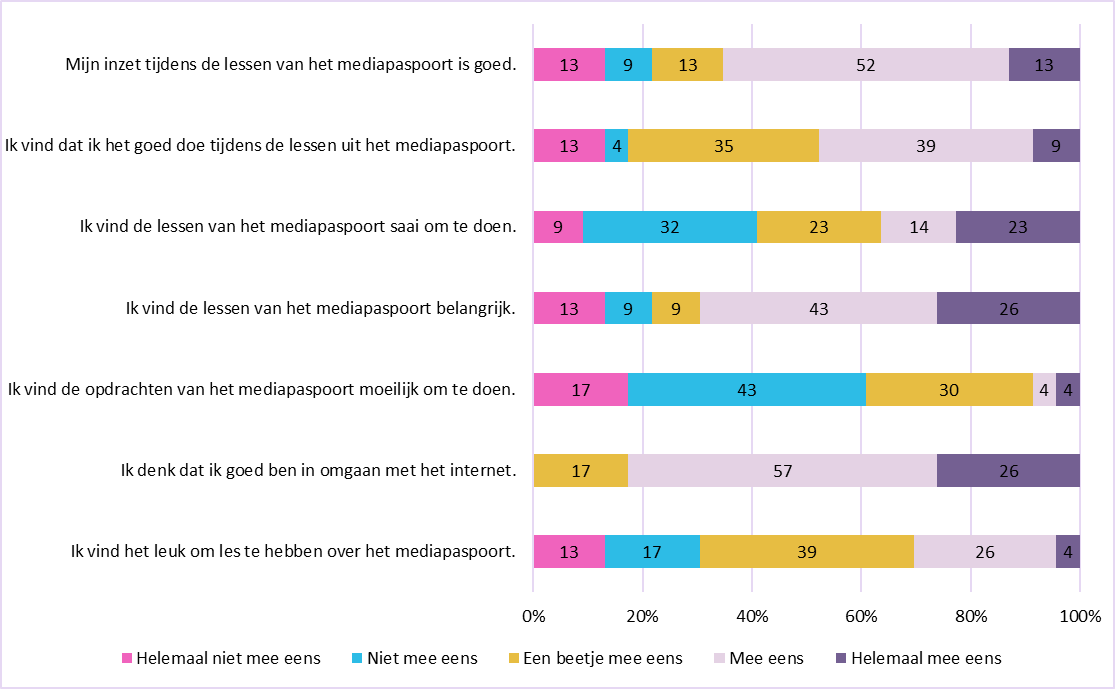 Figuur 3. Antwoorden op de stellingen over het mediapaspoortHet arrangement is volgens de leraar niet interactief, het is veel met de kinderen in gesprek gaan. In het interview geeft ze aan dat daar dan ook wel mooie gesprekken uit ontstaan, maar er zijn ook onderwerpen waarbij de kinderen echt afhaken. De leraar denkt dat de leerlingen niet heel erg positief zijn over de lessen. Zij zag ook grote verschillen tussen de lessen wat betreft de betrokkenheid van de leerlingen. Ze constateert dat als de kinderen actief bezig zijn met de materie, de betrokkenheid veel groter is. Dat laatste sluit goed aan bij de visie van de school op leren. De school wil dat leerlingen actief, onderzoekend en ontdekken leren. Evaluatiedeel leerlingen groep 1-2 De leraar van groep 1-2 geeft aan dat met de lessen MW de eerste stap naar kritisch denken bij gebruik van sociale media wel is gezet. De leerlingen zijn zich bewust geworden van het belang van goed kijken en van privacy. Ook het belang van het gevoel voor wat wel en niet klopt is benadrukt. Dit zijn zaken die de kleuters zeker meenemen naar midden- en bovenbouw. De inhouden van opdrachten mogen in een aantal lessen ook wel wat moeilijker. Nu wordt het soms te simpel gebracht. Zelfs voor de kleuters. Bijvoorbeeld in les 1, waar het ging over Wat klopt wel / wat klopt niet! Dat had wellicht nog een niveau hoger aangeboden kunnen worden, misschien met de inhoud , en de bijhorende opdracht, die voor groep 3 bedoeld is.Het werkt goed als in de lessen MW een opdracht zit die maakt dat leerlingen actief en praktisch met het onderwerp uit die les aan het werk zijn. Lessen uit het arrangement met een dergelijke component werkten het best. In die lessen was sprake van hoge betrokkenheid van de leerlingen.  Les 5, met daarin de speurtocht, is volgens de leraar van groep 1-2 een voorbeeld van een ideale les. Kinderen gaan hun gang en komen via zelf ontdekkend leren achter dingen. Leerlingen moesten ook goed naar details kijken om verder te komen in de speurtocht. Daarmee werd ook duidelijk dat het heel belangrijk is om goed te kijken. De leraar heeft wel verschillen tussen de leerlingen gezien wat betreft de beleving. Dat zag ze terug in de mate van betrokkenheid. Bijvoorbeeld in de manier waarop ze praten over de onderwerpen. Ook zag ze verschillen in het gebruik van de media. Sommige kinderen hebben thuis alles voor het grijpen liggen en zijn ook makkelijk in het gebruik. Die zijn dan vaak ook vaardiger, bijvoorbeeld als het gaat om wachtwoorden. Er zijn echter ook leerlingen die daar minder ervaring mee hebben. Ook hoort ze verschillen terug in de manier waarop ouders leerlingen begeleiden in gebruik van media.Het zou goed zijn om de lessen van het arrangement over een heel schooljaar te verspreiden. Niet kort achter elkaar. Dat werkt niet goed. Kinderen (en de leraren) krijgen dan last van de nadruk op een van de didactische uitgangspunten die ten grondslag liggen aan het paspoort, te weten het zelf ervaren (wat je voelt, wat je daarbij denkt e.d.) en de gerichtheid op emotie. Dan wordt het saai voor de leerlingen. Bij kleuters valt dit nog wel mee. Daar worden zaken vaker op die manier besproken, maar de leraar van groep 1-2 schat in dat het dan voor midden- dan wel bovenbouwgroepen saai wordt.  Ze pleit voor een afwisseling van lessen MW en meer praktische lessen gebruik van ICT.  Conclusies leerlingonderzoek Groep 5-6Uit de inhoudelijke vragen over het onderwerp Reclame blijkt dat de meeste leerlingen een duidelijk beeld hebben over wat reclame is. Een reclame-uiting wordt door een kwart van de leerlingen niet gezien als reclame, terwijl dit wel het geval is. Het is goed om met de leerlingen nog eens naar deze afbeelding te kijken.  Bij de vraag over de functie van een reclameboodschap op Facebook  gaven bijna alle leerlingen het juiste antwoord. Het lijkt er op dat de leerlingen snappen wat de functie van reclame in sociale media is. De leraar van deze groep merkt in het interview op dat de opdrachten bij de lessen MW de kinderen niet altijd aanspraken. De opdracht over elkaar complimenten geven, over reclame en over Wat je geeft, krijg je terug vonden de leerlingen heel leuk om te doen. Ze waren actief betrokken. In laatste les met als onderwerp Hoeveel tijd besteed je aan media? Was er ook huiswerk voor de leerlingen. Ze moesten bijhouden hoeveel tijd zij aan media besteden. Dat werkte niet zo goed. Veel leerlingen hebben dit uiteindelijk niet of niet goed gedaan. Als de leerlingen gevraagd wordt naar wat ze hebben onthouden van de lessen MW wordt er vooral geantwoord dat je een sterk wachtwoord moet hebben, dat het belangrijk is dat je niet te lang achter elkaar op internet zit /met media bezig bent en dat je aardige berichten moet plaatsen op internet. Driekwart van de leerlingen geeft aan dat zij de lessen MW belangrijk vinden. De meeste leerlingen geven ook aan dat zij zich goed in gezet hebben tijdens de lessen MW en dat ze het ook goed doen bij die lessen. Opvallend is dat 60% van de leerlingen lessen van het mediapaspoort saai vindt. Van een beetje tot helemaal mee eens. Slechts 2 leerlingen geven aan dat de opdrachten moeilijk zijn. Als we dit verbinden met het feit dat meer dan de helft van de leerlingen vindt dat de opdrachten van het mediapaspoort niet moeilijk zijn, lijkt de conclusie gerechtvaardigd dat de opdrachten wellicht te makkelijk zijn en dat de leerlingen het daardoor saai vinden. Opvallend is in dit verband ook dat alle leerlingen het eens zijn (een beetje mee eens tot helemaal mee eens) met de stelling dat ze goed zijn in omgaan met het internet. De leraar constateert dat als de kinderen actief bezig zijn met de materie, de betrokkenheid veel groter is. Dat laatste sluit goed aan bij de visie van de school op leren. De school wil dat leerlingen actief, onderzoekend en ontdekken leren. De leraar noemt bewaken van eigen identiteit en wat klopt wel, wat niet belangrijke aspecten van MW voor de leerlingen.Groep 1-2De leraar van groep 1-2 geeft aan dat met de lessen MW de eerste stap naar kritisch denken bij gebruik van sociale media zijn gezet.De moeilijkheidsgraad van de opdrachten mag in een aantal lessen omhoog.  Wellicht kan voor de kleuters gebruik gemaakt worden van de opdrachten voor groep 3. Lessen MW waar een opdracht in zit die maakt dat leerlingen actief, praktisch en zelf-ontdekkend met het onderwerp uit die les aan het werk zijn, leveren een hoge betrokkenheid van de leerlingen op. Er zijn verschillen tussen de leerlingen wat betreft de beleving en de mate van betrokkenheid. In de manier waarop ze praten over de onderwerpen en hoe zij de media gebruiken. Evaluatie Mediapaspoort Ludgerus: interviews met lerarenIn hoeverre voldoet het arrangement van het Media Paspoort aan criteria/ontwerpeisen die de school aan onderwijs Media Wijsheid stelt? De leraren zijn afzonderlijk geïnterviewd, waarbij per onderdeel van het spinnenweb naar de ervaring met het arrangement is gevraagd. Het ingevulde logboek is gebruikt om het interview voor te bereiden. Doel is verder te komen tot het bijstellen van de criteria op grond van de ervaringen op gedaan met dit arrangement. Hierna volgt per interview een overzicht van de bevindingen. In de bijlagen zijn de uitgewerkte verslagen opgenomen. Conclusies logboek en interview leraar groep 1-2Aantal onderwerpen uit het arrangement raken meer algemene zaken die ook prima buiten het verband van MW behandeld kunnen worden. Lessen komende jaren, hier en daar aangepast, wel gebruiken; aanpassing betreft o.a. het niveau. Dat mag soms hoger. Opdrachten mogen ook meer uitdaging bevatten voor de leerlingen. Behoefte aan lessen ict-basisvaardigheden, naast de lessen MW.Veilige, afgeschermde zoekomgeving voor leerlingen van onderbouw.Het werkt goed als in de lessen MW een opdracht zit die maakt dat leerlingen actief en praktisch met het onderwerp aan het werk zijn. Lessen uit het arrangement met een dergelijke component werkten het best. Meer ontdekkend leren toepassen. Er bestaan verschillen tussen wat leerlingen van huis uit meekrijgen over ict en ict-gebruik! De samenwerking met leerlingen met uit andere groepen is waardevol voor alle leerlingen. Mogelijkheden verder onderzoeken.Het zou goed zijn om de lessen van het arrangement over een heel schooljaar te verspreiden. Niet kort achter elkaar. Dat werkt niet goed. Afwisseling van lessen MW en meer praktische lessen gebruik van ICT werkt wellicht beter.   Conclusies interview leraar groep 5-6Goed dat de leraren de lessen hebben uitgeprobeerd. Leraar groep 5-6 kiest niet voor dit arrangement, maar neemt er wel zeker dingen uit mee. Ontwerpgrondslag van de lessen MP past niet. De manier waarop de emoties bij dit onderwerp worden betrokken en behandeld spreekt de leraar en haar leerlingen niet aan. Sommige onderwerpen in het MP hebben meer betrekking op meer algemene omgangsvormen en hoeven daarom niet perse in een les Mediawijsheid aan de orde te komen. De lessen MW zijn zeer docentgestuurd. De leraar moet de leerlingen echt bij de hand nemen. Het arrangement is niet interactief, het is veel met de kinderen in gesprek gaan. Leerlingen zouden meer zelfsturend met deze inhouden bezig moeten kunnen zijn. Als kinderen actief bezig zijn met de materie is de betrokkenheid veel groter. Een voorgesprek in een les is niet verkeerd, maar dan moeten de leerlingen aan de slag kunnen.De lessen in het arrangement boden leerlingen weinig keuze-opties in het leren.Lessen MW ontwikkelen en voorbereiden graag samen met een collega. Samen activiteiten bedenken waarbij leerlingen actief met de stof bezig zijn, opdrachten die het enthousiasme van leerlingen vergroten en vandaaruit betrokkenheid van hen te vergroten.  Onderliggende pakket aan competenties Mediawijsheid zijn zeer waardevol en zullen volgend jaar gebruikt worden als basis om lessen MW te ontwikkelenBasis voor MW leggen in afzonderlijke lessen. Die lessen moeten gaan over zaken die specifieke betrekking hebben op mediawijsheid. Van daaruit transfer nastreven en stimuleren in andere vakken, m.n. taal en OJW, zodat leerlingen geleerde gaan toepassen in die vakgebieden.Er moet naast Mediawijsheid ook aandacht zijn voor media-basisvaardigheden. Conclusies en discussieOp grond van de resultaten van het leerling onderzoek in groep 5-6 en de conclusies van de interviews met de betrokken leraren zijn we gekomen tot de volgende algemene conclusies. Deze en bovenstaande specifieke conclusies met betrekking tot gebruik van het arrangement in groep 1-2 en in groep 5-6 zijn verwerkt in de criterialijst.Overall conclusiesactief leren bevordert betrokkenheid. Bij opdrachten met als uitgangspunt ontdekkend leren, lieten de leerlingen een hoge betrokkenheid zien;leerlingen moeten bij lessen mediawijsheid meer uitgedaagd worden. 69% van de leerlingen van groep 5-6 vindt lessen MW belangrijk. Slechts 8% van de leerlingen vindt de opdrachten moeilijk; het arrangement bevat ook inhouden die niet exclusief zijn voor Mediawijsheid. School moet vaststellen welke onderwerpen echt bij mediawijsheid horen. de school moet programma ontwikkelen of uitzoeken waarin onderwerpen mediawijsheid en ict-basisvaardigheden samen komen. de manier waarop in het arrangement aandacht wordt besteed aan het  gevoel, spreekt leraar en leerlingen van groep 5-6 niet aan. veel leerlingen geven aan dat ze goed om kunnen gaan met internet! Wat zegt dit ons!?Bijlage 1 Antwoorden op de open vragenBijlage 2 Interview leraar groep 1/2/3 inzet arrangement Mediapaspoort Ludgerus13 juli 2020Interview leraar middenbouw inzet arrangement Mediapaspoort 7 juli 2020Wat is reclame?Waar kom je reclame allemaal tegen?Je hebt 4 lessen van het Mediapaspoort gehad. Wat heb je nog onthouden en/of geleerd van deze 4 lessen? Noem minimaal 3 dingen op.Als mensen iets maken om te zorgen dat mensen hun product kopen.computer aipat laptop tv buiten op grote bordenDat je een goed wachtwoord maakt als jij het kunt onthouden maar anderen het niet kunnen raden. Wat reclame is. En dat je je soms anders gedraagt op het internet.atvertentie van een winkelop tv op de telefoon ipet en pcMediapaspoort wat is aan de ander welk gevoel krijg je bij de berichtenDat is dat je een ding gaat presenteren.Op tv in de winkel in de stad/dorp.les 1 Dat je wachtwoord niet te makkelijk moet maken maar ook niet te moeilijk
les 3 Dat je geen onaardige opmerkingen mag maken of sturen
les 2 dat je vooral leuke opmerkingen mag maken of zeggen tegen die eneDat is dingen die je kunt kopen.Op internet boeken langs de weg.Ik zit 1,50 uur op internet.
Ik krijg een blij gevoel als ik een berichtje krijg,
Het is belangrijk om een goed wachtwoord te hebben. Dat is een filmpje dat mensen het willen kopen.Op de tv en op YouTube. Een goed wachtwoord is belangrijk omdat je dan niet gehackt kan worden. Je mag 20 minuten op een scherm. En dan moet je 5 minuten om je heen kijken. Je moet lieve berichten sturen omdat anders kan de gene die het leest zich
verdrietig voelen Dat is nieuws van een winkel en corona en nog veel meer.Tv ,winkel, biosJe moet uitkijken wat je plaats op dingen. Dat andere mensen  ook andere mensen dingen die vervelend of leuk kunnen zijn. Dat er heckers je kunnen hacken dat je niet  sexy foto mot maken.Dat is op tv of in de volder  daar staan produkten en spullen in van een winkel en daar mee maken ze reclame op tv en  volders.ik ben wel 3 uur met media bezig .dat je over iets op tv komttv borden in een ander land stad/dorples 1 Waarom is een goed wachtwoord van belang
les 2 Wat is leuk aan de ander
les 3 Welk gevoel krijg je bij de berichten
les 4 Hoe vaak en hoe lang ben je met media bezigDingen die je kunt kopen.Internet boeken langs de weg.Dat het belangrijk is dat je een goed wachtwoord hebt.
Dat je een blij gevoel krijgt als je een berichtje krijgt
Ik ben op een dag misschien wel 1,50 uur op internet.Een advertentie van een winkel.Op tv en op me telefoon.Het is belangrijk om een goed wachtwoord te hebben
Ik ben blij als ik een compliment krijg
Ik ben best veel met media bezig maar ik speel ook heel veel buiten.Een advertentie van een winkel.Op tv en op mijn telefoon.Ik vind het belangrijk om een goed wachtwoord te hebben.
Ik voel me gelukkig als ik een compliment krijg.
Ik ben best veel met media bezig maar ik speel ook heel veel buiten.een merk laten zienYouTube speletjes.nl googleeen goed wachtwoord anders wordt je gehackt
let op hoe lang je er op zit
stuur geen nare berichteniets dat winkels laten zien wat ze hebben op de borde langs de wegop borden lang de weg op de leptop tvgoed wag woordIets wat in een winkel ligt en dat op een papier zet.1. in folders     2. op straat      3. in de brievenbus1.wat een goed wachtwoord is      2. controleren of je bericht fijn is                3. je moet de tijd in de gaten houdenIets wat je tegen komt op straat en tv dat zegt bijvoorbeeld dat je dit moet kopen.straat, tv, tablet, telefoonDat je een goed wachtwoord moet hebben.
Dat je je wachtwoord nooit door moet vertellen.
Je moet aardige berichten sturenNieuws van de winkel en meer dingen.Winkel, bios, bus halte, nog meer.Dat Nixs wat sexy is moet plaatsen. Dat je op het internet vervelende berichten kan krijgen.
Als je iets wat niet leuk is kan je teug verwachtenonzinop van alles hoe je een goed wachtwoord maakt, soms blij zijn met berichten een soms niet bij zijn, zodat je niet een makkelijk wachtwoord maaktonzinvan alleshoe je een goed wachtwoord kan maken, hoe lang je met media bezig bent, wzt  leuk aan de anderProducten laten zien waardoor je ze gaat kopen.op: televisie,laptop,telefoon,op straat en nitendo.Als je een goed wachtwoord hebt wordt je laptop niet gehackt .
Als je achter de laptop zit te beeldt bellen doe je veel stoerder dan in het echt.
Dat je best lang op de laptop zit.Reclame is dat je een filmpje maakt dat mensen het willen kopen.Op tv en YouTube.Je moet lieven berichten sturen. Anders kunnen mensen zich verdrietig voelen.  Je hebt een goed wachtwoord nodig anders kunnen mensen je hacken. Je mag maar 20 minuten op de tablet. En dan moet je 5 minuten om je heen kijken.Reclame is dat mensen iets opschrijven in bijvoorbeeld een krant zodat mensen je spullen gaan kopen.In een krant, folder, internet,1. Het is belangrijk om een goed wachtwoord te hebben want anders kunnen hackers je hacken.
2. Ik krijg niet echt een raar gevoel ik voel me gewoon normaal.
3. Twee keer per dag en ongeveer 10 menuutjes.Reclame is mensen aandacht te trekken dat ze het kopen. Op tv programma's.Dat je een goed wachtwoord moet hebben
Je moet je wachtwoorden onthouden.
en het is leuk voor en ander om complimentjes te gevenWaar ze iets in voorkomt bijvoorbeeld: 50% korting.  Op tv in de winkel. Op bordenDat je een hele goede wachtwoord moet hebben.LeerplanaspectEis (cursief) en de interviewvragenLogboek InterviewAlgemeenHoe veel lessen gedaan? Hoe gedaan? 6 thema lessen in groep ½. Les 3 hebben de lln van groep 3 ook meegedaan.  Thema’s waren (min per les):Wat klopt wel, wat niet (20)Bewaak je identiteit (40)Wat je geeft (25)Houd de klok in de gaten (45)Maak de goede keuze (20)Bescherm je privacy (30)Leraar geeft aan ze wel overweegt de lessen opnieuw te gebruiken. Er zaten wel zaken bij die te simpel of saai waren, zelfs voor groep ½,  maar ze vindt dat er wel een goede opbouw in zit. En dat de lessen bijdragen aan een bewustwording bij gebruik van sociale media. Arrangement zou ze in willen zetten voor lln van gr 1 t/m 3. Naast dit onderwerp wil ze ook aandacht besteden aan de ict-basisvaardigheden. Leerdoelen onderwijs Mediawijsheid: waarheen leren zij?Wij vinden het belangrijk dat onze leerlingen kennis hebben van verschillende soorten media.  Het belang van het juist gebruiken van media is een belangrijk aandachtspunt binnen onze school. We willen dat de leerlingen met een kritische blik naar media kijken. Leerlingen moeten niet klakkeloos informatie overnemen en die informatie voor waar aannemen. Ze moeten verschillende waarheden leren onderkennen. Wat vind je van de doelen die MP nastreeft? Past dat bij wat de school belangrijk vindt tav mediagebruik? Aanvullingen vanuit ervaring met de lessen MW?L3: goede les om zelfbewustzijn op te bouwen L4 meer bewust zijn van tijdL5 kkn enthousiast ( deze les gaat lkr zeker vaker doen)Les 4 Mindere les. Wat duurt lang, wat duurt kort. Vindt ze niet echt mediawijsheid. Dat had ook bij rekenen behandeld kunnen worden. Dat geldt ook voor de inhoud van les 3. Dat vond ze ook niet zo mediawijs. Speelde echt op het gevoel van de lln. Dat past ook bij de uitgangspunten van het arrangement (hoe wordt iets ervaren). Maar ze vindt dit wel een heel belangrijk punt. Het draait erom dat kkn een onderbuik gevoel ontwikkelen voor of iets klopt of niet. Dat vind ze heel waardevol en belangrijk.  In les 6 mochten lln zaken mee nemen van thuis. Daar waren de lln al enthousiast over. Van daaruit ontstond een gesprek over wat alleen van de leerling is en wat van iedereen, en van daaruit was is in deze klas alleen van jou en wat is in de klas van iedereen.  Hiermee werden lln zich bewust van dit onderscheid. Een lln had een kluisje met een code bezig, van waaruit  een leuk gesprek kwam op het nut van een code.  Van daaruit kon ze met de lln gaan kijken waar ze nog meer inlogcodes tegen konden komen. De leraar vond dit een super les. Er werd heel duidelijk voor de lln dat niet alles voor iedereen toegankelijk is en waarom er een code is, en waarom het belangrijk is dat niet iedereen je code weet. Mijn-dijn is een algemeen aspect van sociale omgang, maar op deze manier mooi vertaald naar sociale media.  Leerinhoud: wat moeten de lln leren?De leerlingen moeten inzicht krijgen in wat media is en wat het met je kan doen. Daarbij moeten ze weten hoe media gemaakt wordt en inzicht krijgen in hoe media de werkelijkheid kleurt.Wat vind je van de inhouden die in het arrangement aan de orde komen? Hoe verhoudt zich dat tav bovenstaande eis? Wat neem je mee tav dit aspect uit de ervaring met de lessen MW?L1: leerinhouden en opdrachten mogen uitdagenderEind groep 3 de (slimme?) lln de mogelijkheid bieden in een beschermende internet omgeving informatie te zoeken en te verwerken. Te oefenen met deze vaardigheden. Zit niet in het huidige arrangement. Buiten dit heeft ze geen aanvullingen op de inhoud van het arrangement. Alles wat relevant is voor MW zit er wel in. De inhouden van opdrachten mogen in een aantal lessen ook wel wat moeilijker. Nu soms te simpel gebracht. Zelfs voor de kleuters. Bijvoorbeeld in L1, waar het ging over wat klopt wel / wat klopt niet! Meer aandacht voor computervaardigheden. MW is slechts een onderdeel. Wel een heel belangrijk onderwerp. School heeft gesteld dat als de lln in groep 8 van school gaan ze allerlei ict-vaardigheden in hun rugzakje moeten hebben. Dat betreft dan zeker ook ict-basisvaardigheden. Leerling rol? wat is de rol van de leerling?Criterium: Onze leerlingen zijn vaak wat terughoudend en af en toe wat naïef. Het programma moet ervoor zorgen dat onze leerlingen getriggerd worden om kritischer naar media te kijken. Ze moeten zich ook bewust worden van de gevaren die het gebruik van media op kunnen leveren. Wat neem je mee tav dit aspect uit de ervaring met de lessen MW? Wat zou volgens jou de rol van de lln kunnen zijn?Willen jullie dat leerlingen mediawijsheid vooral zelfgestuurd gaan leren? Wat neem je mee tav dit aspect uit de ervaring met de lessen MW?L2:lkr merkt op dat lln zijn veel met media bezig, tablet, telefoon van ouders. L3 t/m 6: lln deden goed mee, waren gemotiveerd  Het werkt goed als in de lessen MW een opdracht zit die maakt dat leerlingen actief en praktisch met het onderwerp uit die les aan het werk zijn. Lessen uit het arrangement met een dergelijke component werkten het best. Hoge betrokkenheid van de leerlingen.  L5, met de speurtocht, is een voorbeeld van een ideale les. Kinderen hun gang laten gaan en te zien hoe ze zelf ontdekkend achter dingen komen. Leerlingen moesten ook goed naar details kijken om verder te komen in de speurtocht. Daarmee werd duidelijk dat het heel belangrijk is om goed te kijken. Dat ontdekkend en actief leren is de leraar de afgelopen jaren steeds meer gaan toepassen, ook in groep 3. Leeractiviteiten: hoe leren zij?Criterium: Het programma moet zowel individuele opdrachten als samenwerkingsopdrachten hebben. Wij vinden het belangrijk dat de leerling in de opdrachten op eigen niveau kan laten zien hoe hij/zij met media omgaat. Door ook aan samenwerkingsopdrachten te werken, leren ze van en met elkaar.Past het MP bij deze ambitie? Kan je met het programma verschillen tussen leerlingen hanteren? Vind je het als school belangrijk dat lln worden aangezet tot samenwerken? Wat neem je mee tav dit aspect uit de ervaring met de lessen MW? De leraar heeft wel verschillen tussen de leerlingen gezien wat betreft de beleving. In de mate van betrokkenheid. In de manier waarop ze praten over de onderwerpen. Ook verschillen in gebruik. Sommige kinderen hebben thuis alles voor het grijpen liggen en zijn ook makkelijk in het gebruik. Die zijn dan vaak ook vaardiger, bijvoorbeeld als het gaat om wachtwoorden. Er zijn echter ook leerlingen die daar minder ervaring mee hebben. Ook hoort ze verschillen terug in de manier waarop ouders leerlingen begeleiden in gebruik van media.Leraar rol: wat is de rol van de leraar?De leraar heeft vooral een begeleidende rol. Daar waar nodig zal de leerkracht sturing en/of uitdaging moeten kunnen geven. Wij bedoelen hiermee dat de leerkracht ervoor zorgt dat hij/zij de leerlingen ook door een andere bril leert kijken.Sloot de methode Mediapaspoort bij die begeleidende rol aan?Ben je tegen zaken aangelopen w.b. eigen kennen en kunnen die nieuw voor je waren? Wat is de rol van de leraar bij deze lessen: L2: stellen van juiste vragen aan lln, zodat lln na gingen denken over hun media gebruik;L3: begeleiden en stimulerenL4 : uitlokken en doorvragen;L6: lln uitdagen na te denken over privacyMeer ondersteuning is niet nodig. Bronnen en materialen: Waarmee leren ze?Op de Ludgerusschool beschikken de leerlingen van groep 4 t/m 8 over een eigen device. De leerlingen uit de groepen 1 t/m 3 hebben laptops en Ipads. Wat neem je mee uit de ervaring met dit arrangement als het gaat om de bronnen en materialen die leerlingen nodig hebben om mediawijs te worden? Willen jullie dat de leerlingen mediawijsheid vooral leren met hun devices. Of hebben jullie ook nog ideeën over andere middelen-bronnen? Zeer geslaagde opdracht: de speurtocht. Als de leerlingen zoekvaardigheden opdoen, zich op sociale media willen begeven om informatie te zoeken, is er geen goede veilige zoekomgeving voor deze leeftijdsgroep (denk vanaf midden groep 3). Dat vindt ze niet terug in de lessen MW voor de groepen 1 t/m 3. Dat mist ze wel, zou ze eigenlijk eind groep 3 wel met de kinderen willen gaan doen. Met de slimmere leerlingen, bijvoorbeeld iets opzoeken en powerpointje maken? Hoe kijk je dan naar die informatie, wat kan je wel gebruiken, wat niet? Misschien vindt men dat nog te moeilijk voor 3. Wellicht zit het al wel in de lessen voor groep 4. Les met speurtocht past helemaal bij de manier waarop leraar wil werken. Gaat ze opnieuw gebruiken. Ook L6 zou ze in zijn geheel wel weer willen geven. Ze zou het hele arrangement wel willen doen, maar dan een aantal van de lessen dan in korten en meer algemene inhouden ook buiten de lessen van het paspoort geven als dat goed bij een thema past. Groeperingsvorm: met wie leren zij?De groepen zijn als volgt ingedeeld:Groep 1-2Groep 3-4Groep 5-6Groep 7-8Het arrangement moet het ook mogelijk maken schoolbreed, groepsdoorbrekend met mediawijsheid aan de slag te gaan. Zijn de lessen MW daarvoor geschikt? Wat neem je mee tav dit aspect uit de ervaring met de lessen MW? Wat betreft het samenwerking met andere groepen ziet ze wel mogelijkheden dat leerlingen uit de hogere bouwen opdrachten maken met ICT over MW voor de kleuters. Leerzaam voor de leerlingen uit midden en bovenbouw, en een ervaring voor de kleuters. Eerste kennismaking en verwondering over mogelijkheden van ict, waar ze naar inschatting van de leraar zeker dingen van oppikken en meenemen. Leerlingen van groep 7/8 zouden bijvoorbeeld perfect een speurtocht voor de kleuters kunnen maken. Ze zouden dan ook kunnen observeren hoe de speurtocht door de kleuters wordt ervaren (onderzoek doen, TvA!).  Leerlingen van de middenbouw een powerpoint laten maken voor de kleuters, bijvoorbeeld bij het thema wat klopt wel, wat klopt niet! Daar heeft de school in het traject van het designteam ook in juni 2019 al positieve ervaring mee opgedaan. Leeromgeving: waar leren zij?De leerlingen leren vooral op school en zullen zo nu en dan opdrachten mee naar huis krijgen om die daar verder uit te voeren.Opdrachten ook thuis gedaan? Ervaring? Er zijn raakvlakken met andere aandachtsgebieden, waardoor onderwerp wellicht niet perse bij MW hoort. Denk aan tijdsbesef; mijn-dijn en zoeken!L4: Mindere les. Wat duurt lang, wat duurt kort. Vindt ze niet echt mediawijsheid. Dat had ook bij rekenen behandeld kunnen worden. Maar dat is ook wel inherent aan het werken met kleuters. Je werkt met thema’s en daar worden veel dingen aangestipt. I. is er echter niet vies van om met de kleuters ook bepaalde zaken buiten het thema, meer cursorisch te behandelen. Zeker als het verband met een thema te gekunsteld is. Een les MW moet echt passen bij een thema. Als dat past is het perfect, zo niet dan kunnen de lessen ook als losstaande lessen gegeven worden. Ouders informeren over de lessen die worden gedaan, zodat zij ook weten dat dit op school aan de orde is. Maar geen opdrachten mee naar huis.  Tijd: wanneer leren zij?Wij willen dat de vaardigheden die hierboven genoemd zijn, ingebed worden in onze OJW lessen. Het arrangement moet zowel cursorisch inzetbaar zijn om leerlingen bepaalde mediavaardigheden aan te leren als ook op onderdelen verbonden kunnen worden aan het leergebied OJW. Hierin wil men ook aandacht besteden aan mediawijsheid. Mediawijsheid aanleren in verschillende vakgebieden: Kan dat? Wat neem je daarover mee uit de lessen WM? Het zou goed zijn om de lessen van het arrangement over een heel schooljaar te verspreiden. Niet kort achter elkaar. Dat werkt niet goed. Kinderen (en de leraren) krijgen dan last van de nadruk op het zelfervaren (wat je voelt, wat je daarbij denkt ed), op de gerichtheid op emotie. Dan wordt het saai voor de lln. Bij kleuters valt dit nog wel mee. Daar worden zaken vaker op die manier besproken, maar de leraar schat in dat het voor midden- dan wel bovenbouw groepen saai wordt.  Daar zou pleiten voor een afwisseling van lessen MW en meer praktische lessen gebruik van ICT.  Toetsing: hoe wordt leren getoetst?Vorderingen moeten zichtbaar zijn voor leerling en leraar. De leerlingen houden bij (digitaal of op papier) wat ze gedaan en geleerd hebben.Zijn de lessen MW daarvoor geschikt? Wat neem je mee tav dit aspect uit de ervaring met de lessen MW? Wil je toetsen?Leraar voelt niets voor het bijhouden van de vorderingen in computergebruik. Visiewaartoe leren zij? Welke eis stellen we aan het arrangement vanuit de visie van de school op leren en opvoeden?Het arrangement zal uit een rijke, en voorbereide leeromgeving bestaan. De leerlingen zullen in dit arrangement actief leren en ontdekken. De school streeft in haar onderwijs naar een betrokken, nieuwsgierige, onderzoekende en ondernemende houding bij de leerlingen. Het arrangement moet hierbij aansluiten. Draagt het arrangement daar aan bij? Welke punten miste je in het Mediapaspoort die wel in een toekomstig arrangement terug moeten komen?Inhoudelijk moet het arrangement leerlingen voorbereiden op de mediavaardigheden, die ze in de toekomst nodig zullen hebben.  Daarbij staat centraal dat leerlingen zich realiseren dat media impact hebben en dat zij zich daar kritisch tot verhouden. Draagt het arrangement daar aan bij? Wat neem je mee tav dit punt vanuit lessen MW?Arrangement draagt bij aan groei bij lln op de volgende gebieden:Bewustzijn van emoties en tijd, dat goed kijken en zoeken belangrijk is; bewustwording van privacy adhv eigenvoorwerp. Goede voorbereiding op thema privacy!De school streeft in haar onderwijs naar een betrokken, nieuwsgierige, onderzoekende en ondernemende houding bij de leerlingen. Het arrangement moet hierbij aansluiten. Dit is deels gelukt. Er waren lessen bij die actief en betrokken leerlingen opleverden. Die moeten we behouden, en de andere lessen zo aanpassen dat leerlingen actiever met de onderwerpen bezig kunnen zijn. Het kan echter ook wel zo zijn dat bepaalde belangrijke onderwerpen zich hier niet voor lenen. Die kunnen dan in een korte les, in gesprek met de leerlingen worden behandeld.  Daarbij staat centraal dat leerlingen zich realiseren dat media impact hebben en dat zij zich daar kritisch tot verhouden. Eerste stap naar kritisch denken is door deze lessen wel gezet. De leerlingen zijn zich bewust geworden van het belang van goed kijken en van privacy. Ook het belang van het gevoel voor wat wel en niet klopt zijn zaken die leerlingen mee nemen naar midden en bovenbouw. Dat had wellicht nog een niveau hoger aangeboden kunnen worden, misschien met de inhoud en opdracht die voor groep 3 bedoeld is. LeerplanaspectEis (cursief) en de interviewvragen ErvaringenAlgemeenHoe veel lessen gedaan? Hoe gedaan? 5 lessen in groep 5/6 (incl. introductie)Les 1: waarom is een goed wachtwoord van belang?Les 2: Wat is leuk aan de ander?Les 3: Welk gevoel krijg je bij de berichten?Les 4: Hoe vaak en hoe lang ben je met media bezig?Leerdoelen onderwijs Mediawijsheid: waarheen leren zij?Wij vinden het belangrijk dat onze leerlingen kennis hebben van verschillende soorten media.  Het belang van het juist gebruiken van media is een belangrijk aandachtspunt binnen onze school. We willen dat de leerlingen met een kritische blik naar media kijken. Leerlingen moeten niet klakkeloos informatie overnemen en die informatie voor waar aannemen. Ze moeten verschillende waarheden leren onderkennen. Wat vind je van de doelen die MP nastreeft? Past dat bij wat de school belangrijk vindt tav mediagebruik? Aanvullingen vanuit ervaring met de lessen MW?Verschillende doelen. Sommige doelen leenden zich goed voor reflectie met de leerlingen. Duidelijk en concreet geformuleerd, waardoor de leraar goed terug kon blikken met de leerlingen op wat er nu geleerd was in de lessen. Bewaak je identiteit is daar een goed voorbeeld van.  De doelen waren wel duidelijk voor de leerlingen, ze begrepen waar het om ging.  De opdrachten bij de verschillende lessen spraken de kinderen niet altijd aan. Leerinhoud: wat moeten de lln leren?De leerlingen moeten inzicht krijgen in wat media is en wat het met je kan doen. Daarbij moeten ze weten hoe media gemaakt wordt en inzicht krijgen in hoe media de werkelijkheid kleurt.Wat vind je van de inhouden die in het arrangement aan de orde komen? Hoe verhoudt zich dat tav bovenstaande eis? Wat neem je mee tav dit aspect uit de ervaring met de lessen MW?Bewaak je identiteit vindt C. een belangrijk onderwerp. Dit onderwerp wil ze volgend jaar ook zeker meenemen. Ze vindt het belangrijk om kinderen er bewust van te maken dat je niet zo maar alles op internet moet zetten en ook zorgvuldig om moet gaan met je wachtwoorden. Zeker ook omdat kinderen op dit gebied heel kwetsbaar zijn. Belang van goed wachtwoord is ook een heel belangrijk aspect en ook specifiek voor mediawijsheid.  Dit zijn allemaal zeer relevante onderwerpen waar je met de kinderen ook goed over in gesprek kan gaan. Ook echt gelinkt aan media en ook specifiek voor sociale media. Ook het onderwerp ”Wat klopt wel, wat klopt niet” vindt ze heel relevant. Kinderen moeten niet zo maar alles aannemen. Ook een belangrijk aspect van mediawijsheid. Sommige onderwerpen in het MP hebben meer betrekking op meer algemene omgangsvormen en hoeft niet perse in een les Mediawijsheid aan de orde te komen. Bijvoorbeeld bij het thema “Wat je geeft krijg je terug”. Dat onderwerp speelt natuurlijk ook bij gewone omgangsvormen. Niet specifiek iets van mediawijsheid.  C. kreeg een vraag van een ouder of kinderen op school ook aangeleerd krijgen hoe ze een powerpoint moeten maken. Dat bracht haar op de gedachte dat de leerlingen van Ludgerus ook mediavaardigheden bijgebracht moeten krijgen. Ze wil daar volgende schooljaar mee aan de slag. Bijvoorbeeld door met kleine groepjes leerlingen te werken , die vervolgens de betreffende vaardigheid dan weer aan andere kinderen uit gaan leggen.Leerling rol? wat is de rol van de leerling?Criterium: Onze leerlingen zijn vaak wat terughoudend en af en toe wat naïef. Het programma moet ervoor zorgen dat onze leerlingen getriggerd worden om kritischer naar media te kijken. Ze moeten zich ook bewust worden van de gevaren die het gebruik van media op kunnen leveren. Wat neem je mee tav dit aspect uit de ervaring met de lessen MW? Wat zou volgens jou de rol van de lln kunnen zijn?Willen jullie dat leerlingen mediawijsheid vooral zelfgestuurd gaan leren? Wat neem je mee tav dit aspect uit de ervaring met de lessen MW?De lessen MW zijn zeer docent gestuurd. De leraar moet de leerlingen echt bij de hand nemen. Het arrangement is niet interactief, het is veel met de kinderen in gesprek gaan. Daar ontstaan ook mooie gesprekken uit, maar er zijn ook onderwerpen waarbij de kinderen echt afhaken. De leraar denkt dat de leerlingen niet heel erg positief zijn over de lessen. Er waren ook grote verschillen tussen de lessen wat betreft de betrokkenheid van de leerlingen.De leraar vindt dat de leerlingen zich zelfsturend met deze inhouden bezig moeten kunnen zijn. De lessen in het arrangement boden leerlingen weinig keuze-opties in het leren. Volgend jaar heeft ze tijd om met groepjes kinderen met ict aan de slag te gaan en wil gaan kijken of leerlingen meer ontdekkend kunnen gaan leren op dit thema.Leeractiviteiten: hoe leren zij?Criterium: Het programma moet zowel individuele opdrachten als samenwerkingsopdrachten hebben. Wij vinden het belangrijk dat de leerling in de opdrachten op eigen niveau kan laten zien hoe hij/zij met media omgaat. Door ook aan samenwerkingsopdrachten te werken, leren ze van en met elkaar.Past het MP bij deze ambitie? Kan je met het programma verschillen tussen leerlingen hanteren? Vind je het als school belangrijk dat lln worden aangezet tot samenwerken? Wat neem je mee tav dit aspect uit de ervaring met de lessen MW?Thema: Wat je geeft krijg je terug. Hoe reageer je bijvoorbeeld op een bericht van een ander. Opdracht over elkaar complimenten geven aan de hand van lijst met kwaliteiten vonden de leerlingen heel leuk om te doen. Ze waren actief betrokken. Ook in de les over reclame waren de leerlingen betrokken. In de les bij “Wat je geeft krijg je terug” was een filmpje met twee honden (alleen in het Engels!) leuk voor de leerlingen. Onderwerp was dat je aan de houding van iemand ook al veel kunt zien. Ze merkte ook dat als kinderen actief bezig zijn met de materie dat dan de betrokkenheid veel groter is. Een voorgesprek in een les is niet verkeerd, maar dan moeten de leerlingen aan de slag kunnen. Niet de hele les alleen maar in gesprek. In laatste les onderwerp Hoeveel tijd besteed je aan media? Huiswerk over hoeveel tijd leerlingen aan media besteden, waarbij de leerlingen een heel schema in moesten vullen, werkte niet zo goed. Veel leerlingen hebben dit uiteindelijk niet of niet goed gedaan. Over “Bewaak je identiteit” kon de leraar goed in gesprek gaan met de leerlingen, ook al hebben veel leerlingen in deze leeftijd nog niet echt account binnen de sociale media. Wel konden leerlingen hierover meepraten vanuit hun ervaringen met chat-functies bij spelletjes die ze spelen. Als dit onderwerp in groep 7/8 wordt behandeld zal dit uitgebreider besproken kunnen worden. Maar ook voor groep 5/6 al relevant en goed te behandelen. Belangrijke ervaring met lessen over dit onderwerp. Zorg er voor dat leerlingen actief bezig zijn met een onderwerp. Dan zie je een hoge betrokkenheid bij de onderwerpen rond MW. Zo, niet dan haken kinderen snel af. Leraar rol: wat is de rol van de leraar?De leraar heeft vooral een begeleidende rol. Daar waar nodig zal de leerkracht sturing en/of uitdaging moeten kunnen geven. Wij bedoelen hiermee dat de leerkracht ervoor zorgt dat hij/zij de leerlingen ook door een andere bril leert kijken.Sloot de methode Mediapaspoort bij die begeleidende rol aan?Ben je tegen zaken aangelopen w.b. eigen kennen en kunnen die nieuw voor je waren? Geen specifieke vaardigheden nodig. Leraar kon bieden wat gevraagd wordt. Aanbieden van lessen mediawijsheid vraagt wel ondersteuning voor een leraar. Ze wil volgend jaar, als ze aan de slag gaat met het ontwikkelen en voorbereiden van de lessen MW, dit wel graag samen doen met een collega. Samen activiteiten bedenken waarbij leerlingen actief met de stof bezig zijn, opdrachten die het enthousiasme van leerlingen vergroten en vandaaruit meer betrokkenheid van hen te vergroten.  Bronnen en materialen: Waarmee leren ze?Op de Ludgerusschool beschikken de leerlingen van groep 4 t/m 8 over een eigen device. De leerlingen uit de groepen 1 t/m 3 hebben laptops en Ipads. Wat neem je mee uit de ervaring met dit arrangement als het gaat om de bronnen en materialen die leerlingen nodig hebben om mediawijs te worden? Willen jullie dat de leerlingen mediawijsheid vooral leren met hun devices. Of hebben jullie ook nog ideeën over andere middelen-bronnen? Onderliggende pakket aan competenties Mediawijsheid zijn zeer waardevol en zullen volgend jaar gebruikt worden als basis om lessen MW te ontwikkelen, waarbij ze de site future.nl goed kan gebruiken. De lessen van het paspoort gaat ze niet meer gebruiken. Groeperingsvorm: met wie leren zij?De groepen zijn als volgt ingedeeld:Groep 1-2Groep 3-4Groep 5-6Groep 7-8Het arrangement moet het ook mogelijk maken schoolbreed, groepsdoorbrekend met mediawijsheid aan de slag te gaan. Zijn de lessen MW daarvoor geschikt? Wat neem je mee tav dit aspect uit de ervaring met de lessen MW? Niet aan toegekomen. In het verleden wel eens met een ander leergebied gedaan. Bv. programmeren. Leeromgeving: waar leren zij?De leerlingen leren vooral op school en zullen zo nu en dan opdrachten mee naar huis krijgen om die daar verder uit te voeren.Opdrachten ook thuis gedaan? Ervaring? Ouders informeren over het feit dat ict een vast onderdeel wordt van het lesprogramma van de school, niet perse betrekken bij de uitvoering. Huiswerkopdracht uitgezet. Ouders niet afzonderlijk niet op de hoogte gebracht van de lessen MediapaspoortTijd: wanneer leren zij?Wij willen dat de vaardigheden die hierboven genoemd zijn, ingebed worden in onze OJW lessen. Het arrangement moet zowel cursorisch inzetbaar zijn om leerlingen bepaalde mediavaardigheden aan te leren als ook op onderdelen verbonden kunnen worden aan het leergebied OJW. Hierin wil men ook aandacht besteden aan mediawijsheid. Mediawijsheid aanleren in verschillende vakgebieden: Kan dat? Wat neem je daarover mee uit de lessen WM? Basis voor MW leggen in afzonderlijke lessen. Die lessen moeten gaan over zaken die specifieke betrekking hebben op mediawijsheid. Van daaruit transfer nastreven en stimuleren in andere vakken, m.n. taal en OJW, zodat leerlingen geleerde gaan toepassen in die vakgebieden. Toetsing: hoe wordt leren getoetst?Vorderingen moeten zichtbaar zijn voor leerling en leraar. De leerlingen houden bij (digitaal of op papier) wat ze gedaan en geleerd hebben.Zijn de lessen MW daarvoor geschikt? Wat neem je mee tav dit aspect uit de ervaring met de lessen MW? Wil je toetsen?School gaat volgend schooljaar werken met Mijnrapportfolio. Oordeel over de lessen, bewijstukken opvoeren. De school wil geen toetsen en beoordelingen meer gaan gebruiken. Dus ook niet voor dit onderwerp. Past niet in het beleid, waarbij juist gekozen is voor minder/geen beoordeling adhv resultaten op toetsen.  Alleen LVS daarvoor gebruiken. Visiewaartoe leren zij? Welke eis stellen we aan het arrangement vanuit de visie van de school op leren en opvoeden?Het arrangement zal uit een rijke, en voorbereide leeromgeving bestaan. De leerlingen zullen in dit arrangement actief leren en ontdekken. De school streeft in haar onderwijs naar een betrokken, nieuwsgierige, onderzoekende en ondernemende houding bij de leerlingen. Het arrangement moet hierbij aansluiten. Draagt het arrangement daar aan bij? Welke punten miste je in het Mediapaspoort die wel in een toekomstig arrangement terug moeten komen?Inhoudelijk moet het arrangement leerlingen voorbereiden op de mediavaardigheden, die ze in de toekomst nodig zullen hebben.  Daarbij staat centraal dat leerlingen zich realiseren dat media impact hebben en dat zij zich daar kritisch tot verhouden. Draagt het arrangement daar aan bij? Wat neem je mee tav dit punt vanuit lessen MW?Eerste deel van de visie is niet uitgekomen. De didactische grondslag van het mediapaspoort past niet bij wat de school met de leerlingen wil. Hoe zij leren. De school wil actief, onderzoekend, ontdekken leren. Betrokkenheid was per les ook heel verschillend. Leraar heeft wel de indruk dat leerlingen redelijk wat dingen geleerd hebben met het MP. Bijvoorbeeld ten aanzien van veilig gebruik van media en betrouwbaarheid van bronnen. Ook aandacht voor mediavaardigheden. Hoe maak je een ppt?Ontwerpgrondslag van de lessen MP past niet bij de leraar. De manier waarop de emoties bij dit onderwerp worden betrokken en behandeld spreekt de leraar en de leerlingen van de Ludgerus niet aan. Het onderscheid Denken-Voelen heeft ze de laatste lessen ook niet meer gebruikt.   